Form No:PD-FR-0010 Yayın Tarihi:03.05.2018 Değ.No:0 Değ.Tarihi:- 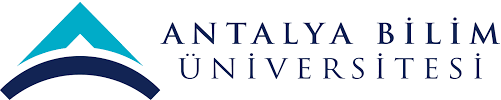 PSİKOLOJİK DANIŞMA VE REHBERLİK UYGULAMA VE ARAŞTIRMA MERKEZİ TOPLANTI KATILIM FORMU TOPLANTI TARİHİ:TOPLANTININ ADI: TOPLANTIYI OLUŞTURAN: SIRANO / ITEM NOADI SOYADI / NAME-LAST NAMEİMZA / SIGNATURE123456789101112131415161718192021222324